                                DomoI had an awesome time at Nathans house this weekTo start the week of we played chess and kicked his butt. 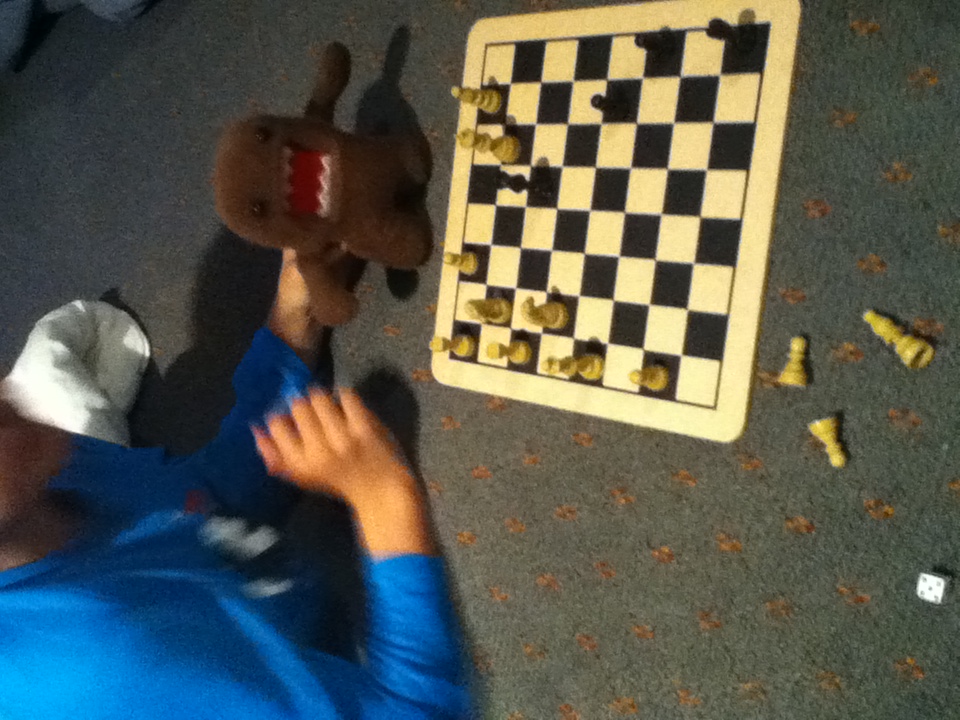 Then we went to the car show I broke into one of the cars and broke it, 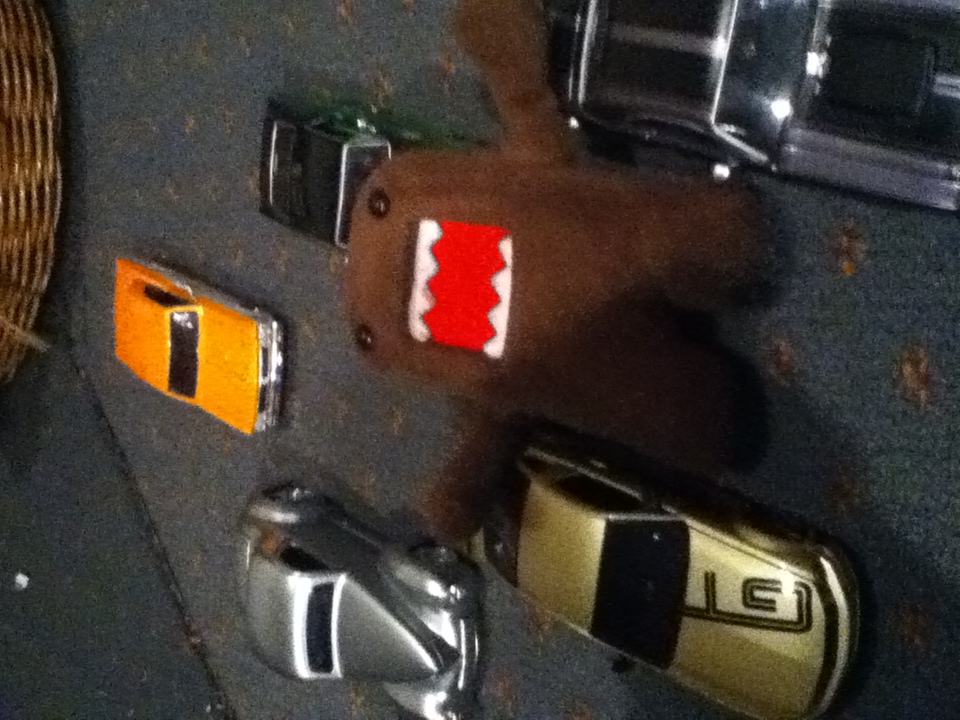 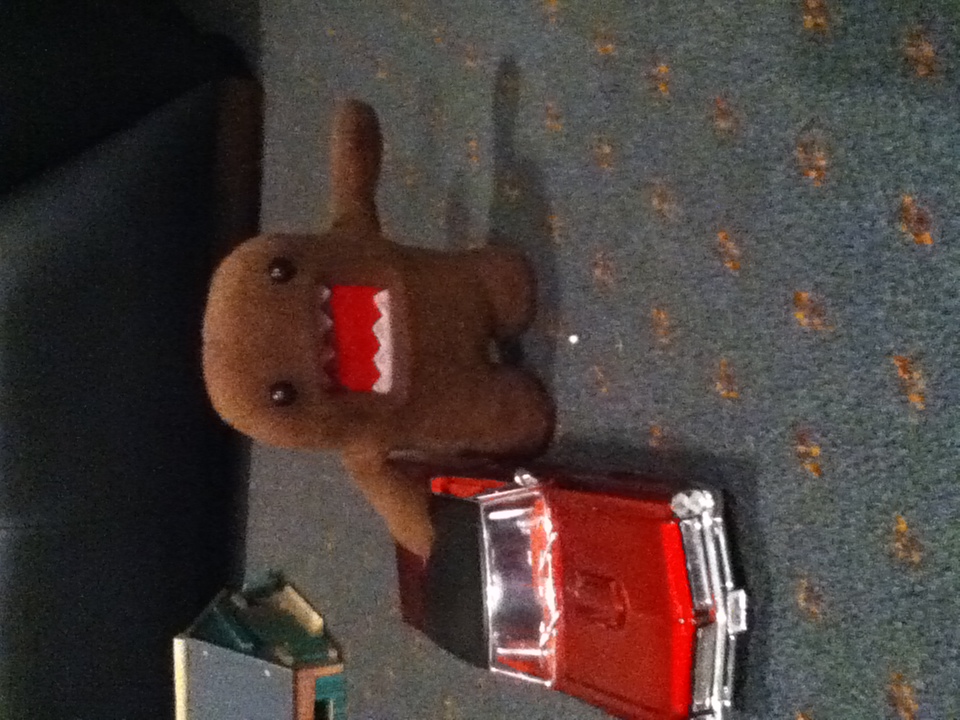 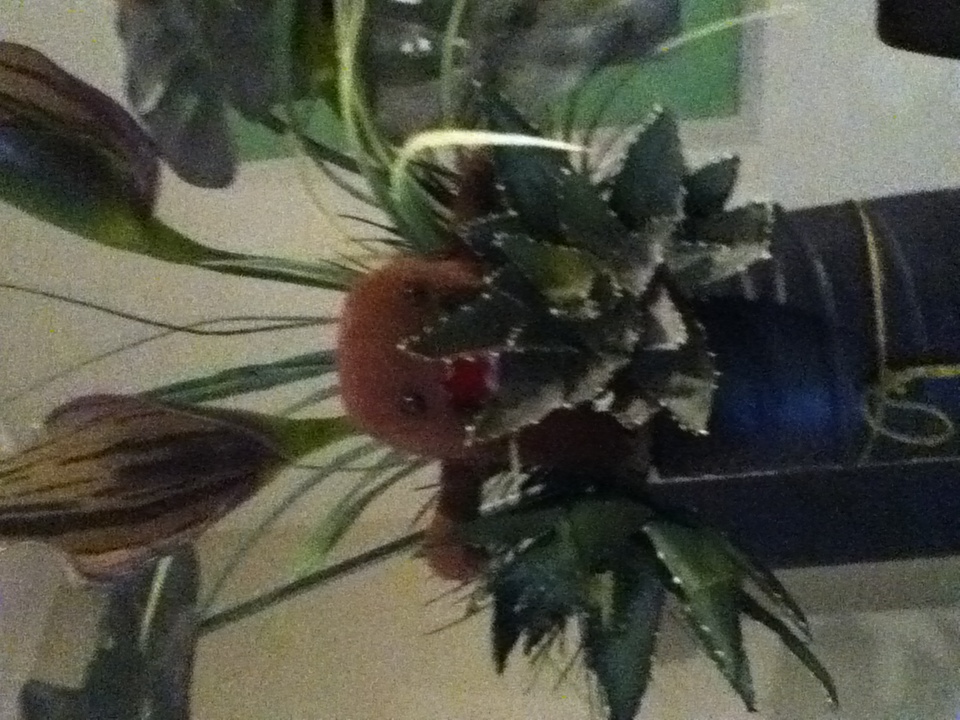 I ran and hid in the Bush, but the police caught meand put him in the fire place I got my picture taken 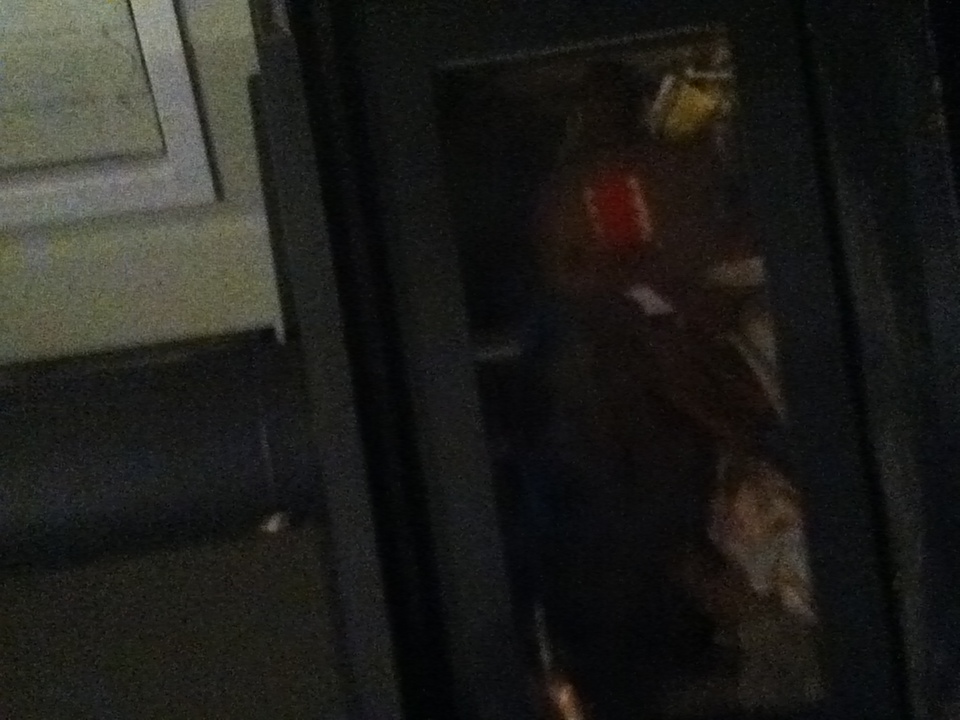 what a  L.... I was sentenced to 100 hours community Service for the SPCA. 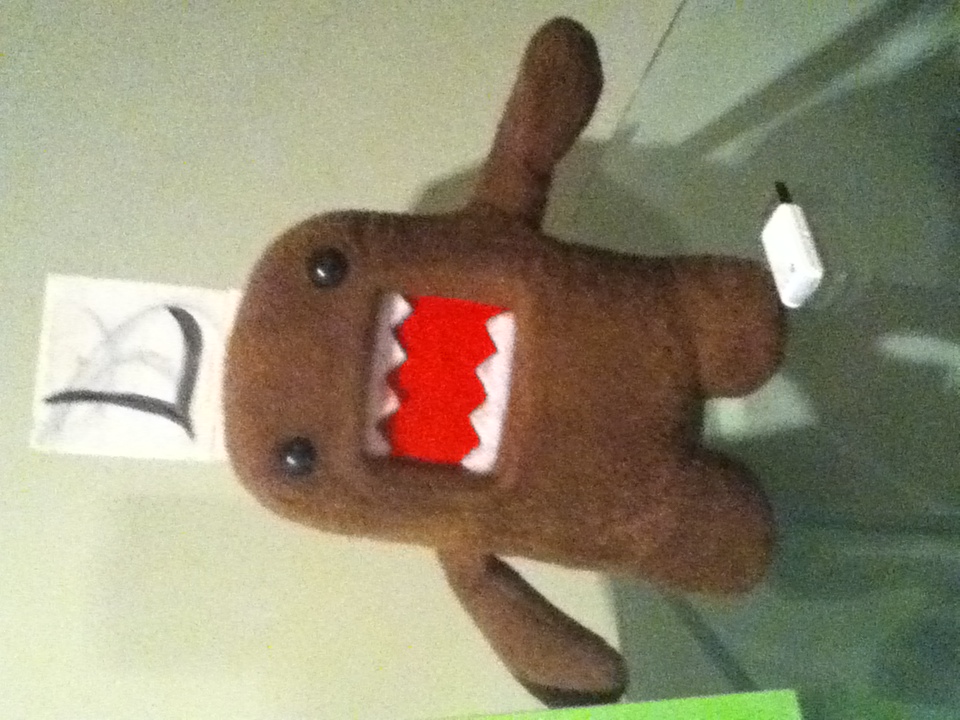 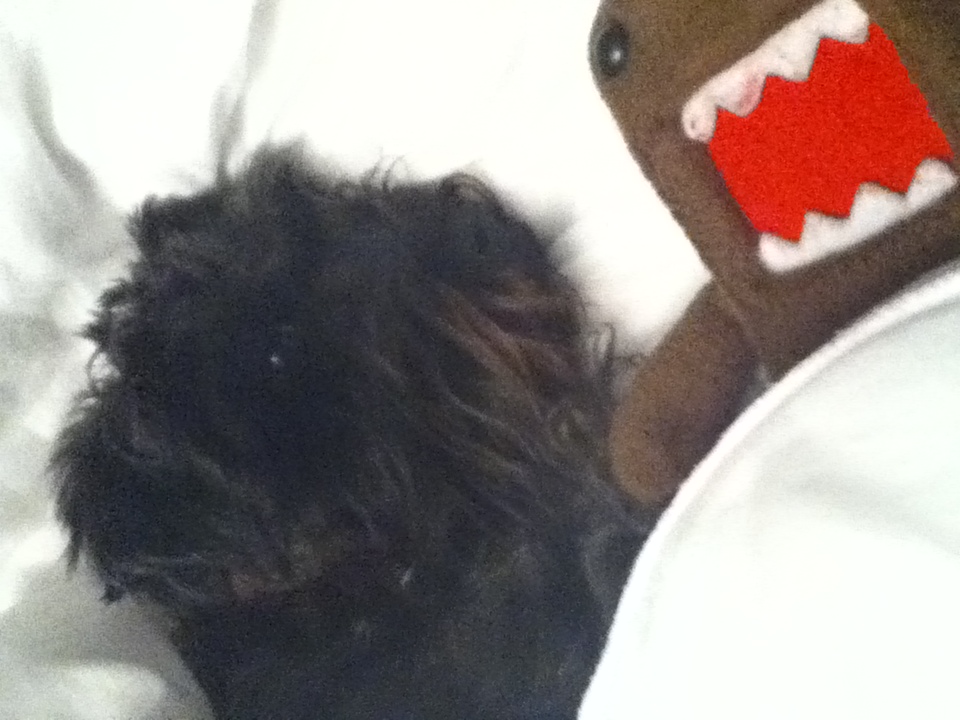  I had a good time with the dogs just lying around and that cat was a bit of a pest. Apart from being put in the fireplace I had a cool time at Nathans house.                                        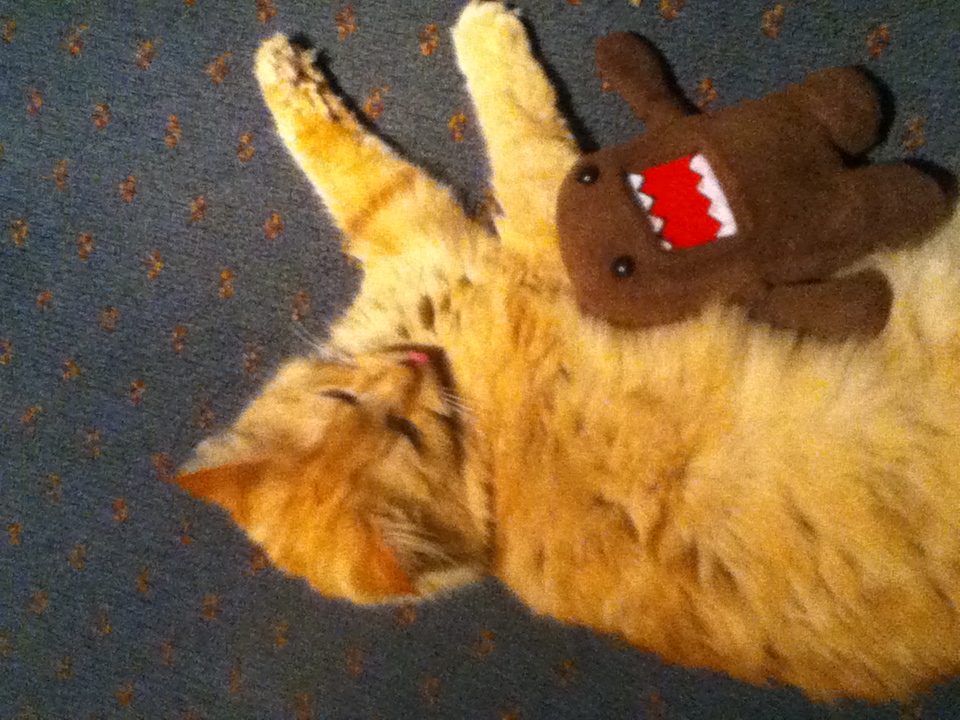 